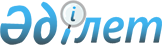 Об утверждении Положения о Государственном  учреждении "Управление занятости и социальных программ города Астаны"
					
			Утративший силу
			
			
		
					Постановление акимата города Астаны от 30 июня 2015 года № 158-1084. Зарегистрировано Департаментом юстиции города Астаны 11 августа 2015 года № 933. Утратило силу постановлением акимата города Астаны от 17 сентября 2015 года № 158-1639      Сноска. Утратило силу постановлением акимата города Астаны от 17.09.2015 № 158-1639 (вводится в действие по истечении десяти календарных дней после дня его первого официального опубликования).      В соответствии с Кодексом Республики Казахстан об административных правонарушениях от 5 июля 2014 года и законами Республики Казахстан от 23 января 2001 года «О местном государственном управлении и самоуправлении в Республике Казахстан», от 29 декабря 2008 года «О специальных социальных услугах» и  УказомПрезидента Республики Казахстан от 29 октября 2012 года № 410 «Об утверждении Типового положения государственного органа Республики Казахстан», акимат города Астаны ПОСТАНОВЛЯЕТ:



      1. Утвердить Положение о Государственном учреждении «Управление занятости и социальных программ города Астаны» согласно приложению. 



      2. Руководителю Государственного учреждения «Управление занятости и социальных программ города Астаны» произвести государственную регистрацию настоящего постановления в органах юстиции с последующим опубликованием в официальных и периодических печатных изданиях, а также на интернет-ресурсе, определяемом Правительством Республики Казахстан, и на интернет-ресурсе акимата города Астаны.



      3. Контроль за исполнением настоящего постановления возложить на заместителя акима города Астаны Лукина А.И.



      4. Настоящее постановление вводится в действие по истечении десяти календарных дней после дня его первого официального опубликования.       Аким                                       А. Джаксыбеков

Приложение      

к постановлению акимата

города Астаны    

от 30 июня 2015 года 

№ 158-1084      

Положение

о Государственном учреждении

«Управление занятости и социальных программ города Астаны» 

1. Общие положения

      1. Государственное учреждение «Управление занятости и социальных программ города Астаны» (далее – Управление) является государственным органом Республики Казахстан, уполномоченным на осуществление функций государственного управления в области занятости и социальной защиты населения на территории города Астаны. 



      2. Управление не имеет ведомств.



      3. Управление осуществляет свою деятельность в соответствии с Конституцией и законами Республики Казахстан, актами Президента и Правительства Республики Казахстан, иными нормативными правовыми актами, а также настоящим Положением.



      4. Управление является юридическим лицом в организационно-правовой форме государственного учреждения, имеет печати и штампы со своим наименованием на государственном языке, бланки установленного образца, в соответствии с законодательством Республики Казахстан счета в органах казначейства. 



      5. Управление вступает в гражданско-правовые отношения от собственного имени.



      6. Управление имеет право выступать стороной гражданско-правовых отношений от имени государства, если оно уполномочено на это в соответствии с законодательством Республики Казахстан.



      7. Управление по вопросам своей компетенции в установленном законодательством Республики Казахстан порядке принимает решения, оформляемые приказами руководителя Управления, и другими актами, предусмотренными законодательством Республики Казахстан.



      8. Структура и лимит штатной численности Управления утверждаются в соответствии с действующим законодательством Республики Казахстан. 



      9. Местонахождение Управления: Республика Казахстан, 010000, город Астана, район «Алматы», улица Ш. Иманбаевой, № 16. 

2. Миссия, основные задачи, функции, права и обязанности Управления

      10. Миссия Управления: обеспечение продуктивной занятости, повышение уровня социального обеспечения населения города.



      11. Задача: реализация государственной политики в области занятости и социальной защиты населения в соответствии с принципом гендерного равенства.



      12. Функции:

      координация работы городских межведомственных комиссий по вопросам, входящим в компетенцию Управления;

      в области занятости населения:

      1) анализ и прогноз состояния рынка труда;

      2) разработка и реализация мероприятий по снижению уровня безработицы в рамках Дорожной карты занятости-2020, утвержденной постановлением Правительства Республики Казахстан от 31 марта 2015 года № 162;

      3) обеспечение защиты внутреннего рынка труда путем регулирования использования иностранной рабочей силы;

      4) сбор и анализ сведений работодателей о наличии свободных рабочих мест и вакантных должностей;

      5) регистрация и учет граждан, обращающихся по вопросам трудоустройства;

      6) содействие гражданам в выборе подходящей работы, работодателям – в подборе необходимых работников;

      7) обеспечение занятости граждан, неконкурентоспособных на рынке труда, входящих в состав целевых групп населения;

      8) осуществление работы по профессиональному обучению, переобучению, организации оплачиваемых общественных работ для безработных, социальных рабочих мест, рабочих мест для прохождения молодежной практики, а также осуществление дополнительных мер по социальной защите населения в сфере занятости;

      9) прием и обустройство оралманов;

      10) осуществление активных мер содействия занятости;

      11) информирование населения и соответствующих органов о состоянии рынка труда в городе Астане;

      в области социальной защиты населения:

      1) совместно с органами исполнительной власти – разработка, реализация социальных программ и обеспечение их выполнения;

      2) реализация Закона Республики Казахстан «О льготах и социальной защите участников, инвалидов Великой Отечественной войны и лиц, приравненных к ним»;

      3) координация работы по реализации Закона Республики Казахстан «О социальной защите инвалидов в Республике Казахстан»;

      4) осуществление функций органа опеки и попечительства в отношении недееспособных и ограниченно дееспособных совершеннолетних лиц, а также в отношении их имущества и имущества лиц, признанных по решению суда безвестно отсутствующими и умершими;

      5) формирование банка данных по инвалидам, участникам Великой Отечественной войны, лицам, приравненным к ним, труженикам тыла, жертвам политических репрессий, многодетным семьям, оралманам и пенсионерам по возрасту;

      6) координация работы по оказанию специальных социальных услуг в области социальной защиты населения в условиях стационара, полустационара, оказание услуг на дому, временного пребывания и принятие решения о предоставлении специальных социальных услуг;

      7) создание условий для временного пребывания этнических мигрантов в центре временного размещения оралманов; 

      8) обеспечение социальной реабилитации инвалидов в соответствии с индивидуальной программой реабилитации инвалида;

      9) назначение и выплата социальных пособий, предусмотренных законодательством Республики Казахстан, и оказание других видов социальной помощи за счет средств местного бюджета;

      10) взаимодействие с общественными объединениями и благотворительными фондами по оказанию социальной помощи населению;

      11) осуществление функций органа государственного управления в отношении подведомственных учреждений, предприятий Управления, координация их деятельности;

      12) участие в судах по отдельным категориям дел, участие Управления в которых обязательно в соответствии с гражданским процессуальным законодательством Республики Казахстан;

      13) регистрация и учет граждан, пострадавших вследствие ядерных испытаний на Семипалатинском испытательном ядерном полигоне;

      14) организация взаимодействия и сотрудничество с международными организациями по вопросам, входящим в компетенцию Управления;

      15) исчисление совокупного дохода семьи (гражданина), претендующей на предоставление жилища из государственного жилищного фонда или жилища, арендованного местным исполнительным органом в частном жилищном фонде;

      16) выполнение других функций, возложенных на Управление.



      13. Права и обязанности:

      1) запрашивать от претендентов на социальную помощь в соответствии с законодательством Республики Казахстан требуемые документы, а также осуществлять проверку достоверности представленных документов;

      2) запрашивать и на безвозмездной основе получать от государственных и иных органов информацию по вопросам, входящим в компетенцию Управления;

      3) проводить в установленном порядке конференции, семинары и совещания по вопросам, входящим в компетенцию Управления;

      4) заверять копии представленных документов, используемых для внутреннего пользования;

      5) иные права, предусмотренные законодательством Республики Казахстан. 

3. Организация деятельности Управления

      14. Руководство Управлением осуществляется руководителем, который несет персональную ответственность за выполнение возложенных на Управление задач и осуществление им своих функций.



      15. Руководитель Управления назначается на должность и освобождается от должности распоряжением акима города Астаны.



      16. Руководитель Управления имеет заместителей, которые назначаются на должности и освобождаются от должностей в соответствии с законодательством Республики Казахстан.



      17. Полномочия руководителя Управления:

      1) определяет обязанности и устанавливает степень ответственности своих заместителей и руководителей структурных подразделений Управления;

      2) назначает на должность и освобождает от должности сотрудников Управления и руководителей подведомственных учреждений;

      3) налагает дисциплинарные взыскания на сотрудников Управления и руководителей подведомственных учреждений;

      4) противодействует коррупции в Управлении с установлением за это персональной ответственности;

      5) в пределах своей компетенции издает приказы, обязательные для исполнения сотрудниками Управления;

      6) в пределах своей компетенции представляет Управление в государственных органах и организациях в соответствии с законодательством Республики Казахстан;

      7) утверждает план финансирования бюджетных программ (подпрограмм) по платежам и обязательствам, администратором которых является Управление;

      8) утверждает нормы на содержание лиц, пребывающих в подведомственных учреждениях Управления;

      9) в соответствии со своими полномочиями принимает решения по другим вопросам.

      Исполнение полномочий руководителя Управления в период его отсутствия осуществляется лицом, его замещающим в соответствии с действующим законодательством Республики Казахстан.



      18. Руководитель Управления определяет полномочия своих заместителей в соответствии с действующим законодательством Республики Казахстан. 

4. Имущество Управления

      19. Управление может иметь на праве оперативного управления обособленное имущество в случаях, предусмотренных законодательством Республики Казахстан.

      Имущество Управления формируется за счет имущества, переданного ему собственником, а также имущества (включая денежные доходы), приобретенного в результате собственной деятельности и иных источников, не запрещенных законодательством Республики Казахстан.



      20. Имущество, закрепленное за Управлением, относится к коммунальной собственности.



      21. Управление не вправе самостоятельно отчуждать или иным способом распоряжаться закрепленным за ним имуществом и имуществом, приобретенным за счет средств, выданных ему по плану финансирования, если иное не установлено законодательством Республики Казахстан. 

5. Реорганизация и упразднение Управления

      22. Реорганизация и упразднение Управления осуществляются в соответствии с законодательством Республики Казахстан.

      Перечень государственных учреждений, находящихся в ведении Управления:

      1) Коммунальное государственное учреждение «Детское психонев-рологическое медико-социальное учреждение» акимата города Астаны;

      2) Коммунальное государственное учреждение «Медико-социальное учреждение для престарелых и инвалидов» акимата города Астаны;

      3) Коммунальное государственное учреждение «Психоневрологическое медико-социальное учреждение» акимата города Астаны;

      4) Государственное коммунальное предприятие на праве хозяйственного ведения «Реабилитационный центр для престарелых, инвалидов и детей-инвалидов» акимата города Астаны;

      5) Коммунальное государственное учреждение «Центр занятости» акимата города Астаны;

      6) Коммунальное государственное учреждение «Центр социальной адаптации для лиц, не имеющих определенного места жительства» акимата города Астаны;

      7) Коммунальное государственное учреждение «Кризисный центр-приют для лиц, попавших в сложную ситуацию вследствие насилия или угрозы насилия» акимата города Астаны.
					© 2012. РГП на ПХВ «Институт законодательства и правовой информации Республики Казахстан» Министерства юстиции Республики Казахстан
				